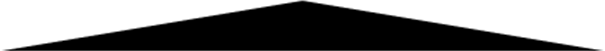 FAX・メール返信用紙一般社団法人せとうち観光推進機構S7サミット担当　崎本・吉成行FAX返送先 ： 082-836-3218　または電子メール ： info@setouchitourism.or.jpせとうち７サミット（Ｓ７サミット）●開催日時 ： 2023年3月24日（金）16時～　（受付15時30分）●会　　場 ： ホテルグランヴィア広島（広島市南区松原町1-5）第一部 3階「天平」　　第二部 4階「悠久」□ご出席　　□ご欠席　貴社名　：                                                   　貴媒体名　：                                                   　ご担当者名　：                         ご出席人数 ：             名　ご撮影　：　　　　　　□ ENG　　　　　　　□ スチール　取材希望日　：                                                   　TEL　：                                                   　FAX　：                                                   　電子メール　：                                                   ※本返信用紙にご記入頂いた個人情報は、個人情報保護法の主旨に照らして、適切かつ慎重に取り扱わせて頂きます。 ※お手数ですが、本FAX返信用紙にて、3月17日（金）までに、ご出欠をご返信くださいますようお願い申し上げます。